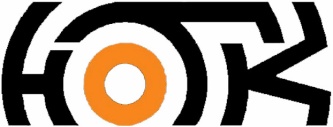 Общественная Организация                            «Нижегородский Областной Туристский Клуб»Россия, .Нижний  Новгород, ул.Алексеевская, 24 «В» ИНН 5260025133/526001001тел.: (831) 278-42-72, тел./факс: 434-38-49, E-mail: notkevent@tourclub.nnov.ru, www.tourclub.nnov.ru                                                                                                  «УТВЕРЖДАЮ»                                                                    Директор общественной организации                                                                                                                                               «Нижегородский областной                                                                                               туристский клуб»                                                                                                                             _______________________                                                                                                                                                                                                                                                                                 «03»   октября 2019 г.                  ПОЛОЖЕНИЕо проведении туристско-спортивного мероприятияКРОСС-ПОХОД «ТРОПЫ ОЗЕРНОГО КРАЯ» - 20191.ЦЕЛИ И ЗАДАЧИ.Кросс-поход «Тропы Озерного края»  проводится в формате лично-командного Первенства среди жителей Нижегородской области, г. Нижнего Новгорода, гостей региона  с целью пропаганды туризма как активного вида отдыха и спорта, повышения тактического и технического мастерства участников, выявления сильнейших участников в разных номинациях. Мероприятие посвящено открытию в Нижегородской области рекомендованного паспортизированного маркированного пешеходного (вело, лыжного) маршрута ««Тропы Озерного края».2. РУКОВОДСТВО МЕРОПРИЯТИЕМ.      Общее руководство подготовкой и проведением Кросс-похода осуществляется общественной организацией «Нижегородский областной туристский клуб» под патронажем Департамента развития туризма и народных художественных промыслов Нижегородской области.Непосредственное проведение Кросс-прохода возлагается на главную судейскую коллегию, назначаемую ОО «НОТК». Состав судейской коллегии: главный судья, заместитель главного судьи, главный секретарь соревнований, врач соревнований.3. ВРЕМЯ И МЕСТО ПРОВЕДЕНИЯ.        Кросс-поход проводится 2 ноября 2019 года на территории Балахнинского района Нижегородской области.  Кросс-поход проводится по кольцевой схеме на дистанции протяженностью 16 км. Место старта/финиша: Дом культуры д. Конево Балахнинского района Нижегородской области (адрес: д.Конево ул.Советская д.4). Схема проезда к месту старта соревнований будет опубликована дополнительно. Работа мандатной комиссии с 08-30 часов. Открытие соревнований в 09-30. Старт первой команды – в 10-00. 4. УСЛОВИЯ ПРОВЕДЕНИЯ   Соревнования лично-командные, проводятся на дистанции пешеходного кросс-похода. Дистанция кросс-похода представляет собой маркированный участок троп протяженностью    16 км с расположенными на нем контрольными пунктами (КП). На дистанции присутствуют КП двух типов: ориентировочные и технические.Каждый участник может быть зарегистрирован только в одной из представленных номинаций. Исключением являются поощрительные призы.Ориентировочные КП – представляют собой красно-белый лист с двузначным номером. Ориентировочный КП считается взятым, если команда/участник предоставила на финише контрольную карточку участника с отметкой судьи на КП, судьи на КП также проводят фото-фиксацию участников. Технические КП– представляют собой желто-белый лист с двузначным номером. Технические КП представляют собой специальные этапы, где команды/участники должны преодолеть естественные /искусственные препятствия, используя технику пешеходного туризма. Технический КП считается взятым, если команда/участник успешно преодолела препятствие и предоставила на финише контрольную карточку участника с отметкой судьи на КП, судьи на КП также проводят фото-фиксацию участников. КП должны браться в порядке, определенном направлением движения команды/участника по маркированному маршруту. Взятие всех КП обязательно для каждой команды/участника. Отсутствие отметок о взятии КП в контрольной карточке команды/участника на финише смещает команду/участника в итоговом протоколе соревнований ниже команд/участников, выполнивших все условия соревнований. Отметки о взятии КП командой ставятся в контрольной карточке команды по прибытию на КП всех членов команды.Контрольное время (КВ) на дистанции составляет 6 часов. Команды/участники, превысившие КВ, занимают последнее место в итоговом протоколе.Соревнования проводятся в следующих номинациях:А) Личный зачет:«Молодежка»      (возрастная категория 18-25 лет)«Возраст побед» (возрастная категория 26-49)«Ветераны»         (возрастная категория  от 50 лет)Б) Командный зачет:4.   Самая активная семья5.   Самая «классная» команда6.   «Великолепная четверка»В) Поощрительные призы :     1. Самый юный участник     2. Самый старший участникНа старте/финише соревнований участникам будут предложены горячие напитки со сладостями.5. УЧАСТНИКИ ПЕРВЕНСТВА И ТРЕБОВАНИЯ К НИМ.В соревнованиях принимают участие:А) В личном зачете:Жители Нижегородской области, г.Нижнего Новгорода, гости региона вне зависимости от возраста.Несовершеннолетние участники соревнований допускаются до участия в кросс-походе только в сопровождении совершеннолетних участников.Б) Команды: 1) Семейные команды с детьми до 18 лет (вне зависимости от степени родства) численностью не менее 2-х человек;2) Команды школ/детских коллективов/секций/клубов. Возраст участников – от 7 до 18 лет.Состав команды - не менее 4-х человек. В команде обязательно наличие руководителя/тренера/педагога в возрасте старше 18 лет.3) «Великолепная четверка» - команды ВУЗов, техникумов, предприятий, организаций, коллективов по интересам. Возраст участников – от 18 лет. Состав команды – 4 человека, в том числе не менее одной женщины/девушки. Все участники соревнований не должны иметь медицинских противопоказаний для участия в спортивно-туристском походе. Все участники соревнований должны иметь при себе документ (либо копию документа), удостоверяющий личность (паспорт, свидетельство о рождении), копию полиса ОМС. Участники должны иметь необходимое снаряжение для самостоятельного прохождения дистанции (одежда по погоде, треккинговая обувь). Рекомендуется иметь с собой на дистанции термос с горячим напитком, питьевую воду, перекус.6. РЕГЛАМЕНТ СОРЕВНОВАНИЙ*    Стартовый пакет участника включает: стартовый номер участника, карта для ориентирования на местности с нанесенной ниткой маршрута,   подробное описание  маршрута похода, номера телефонов для экстренной связи с организаторами.7. ОБЕСПЕЧЕНИЕ БЕЗОПАСНОСТИ УЧАСТНИКОВ И ЗРИТЕЛЕЙ         7.1. Обеспечение медицинской помощью (наличие квалифицированного врача и необходимой медаптечки) участников соревнований и зрителей во время проведения соревнований осуществляет ОО «НОТК».         7.2. Обеспечение безопасности участников и зрителей во время проведения соревнований, а так же вводный инструктаж участников соревнований осуществляет ОО «НОТК». Для оказания экстренной помощи участникам  похода предусматривается дежурство спасателей ПР ПСО МЧС России, а также дежурство  машины повышенной проходимости.7.3. Ответственность за возможность допуска участников к соревнованиям несет главная судейская коллегия. Ответственность за организацию и проведение мандатной комиссии, своевременное обеспечение участников соревнований стартовыми пакетами несет главная судейская коллегия.8. УСЛОВИЯ ФИНАНСИРОВАНИЯ.8.1. Расходы по доставке участников до/с места проведения кросс-похода, расходы на проведение мероприятия, в том числе на приобретение наградной продукции, несет ОО «НОТК» при поддержке Фонда президентских грантов РФ и средств спонсоров мероприятия.9. ОПРЕДЕЛЕНИЕ РЕЗУЛЬТАТОВ. НАГРАЖДЕНИЕ.9.1. Место команды/участника определяется в каждой номинации отдельно по наименьшему времени прохождения дистанции. Время команды определяется по финишу последнего участника команды. При определении результатов учитывается прохождение участников/командой контрольных пунктов (см. п.4).9.2. Команды/участники, занявшие первые три места в общем зачете в каждой из номинаций награждаются памятными призами и дипломами. Все участники кросс-похода награждаются памятными сертификатами и значками. 9.3. Поощрительными призами и дипломами награждаются самый юный и самый старший участник соревнований, прошедшие дистанцию полностью в рамках контрольного времени, вне зависимости от их принадлежности к той или иной команде и занятого места.10. ПРИЕМ ЗАЯВОК.Прием предварительных заявок для участия в кросс-походе - до 30 октября 2019 г. по адресу: г. Нижний Новгород, ул. Алексеевская, д.24В, ОО «НОТК», тел. (831) 278-42-72, тел/Fax (831) 234-38-49, E - mail: notkorg@mail.ru. Ответственное лицо: Нестеров Григорий Михайлович.В мандатную комиссию перед соревнованиями необходимо представить именную заявку, полис обязательного медицинского страхования на всех участников, документ (либо копию документа), удостоверяющий личность (паспорт, свидетельство о рождении). ДАННОЕ ПОЛОЖЕНИЕ ЯВЛЯЕТСЯ ОФИЦИАЛЬНЫМ ВЫЗОВОМ НА СОРЕВНОВАНИЯ.           ВремяМероприятия8-30 – 9-30Сбор и регистрация участников в д.Конево по адресу: Дом культуры д.Конево ул.Советская д.4Работа мандатной комиссии. Получение стартовых пакетов участника*. 09-30 - 10-00Торжественное открытие маршрута. 10-00Старт кросс-похода  по маршруту:  Д.Конево - оз. Озерки, турстоянка «Озерки» (с прохождением КП)-д.Конево.16-30 – 17-00Торжественное закрытие мероприятия. Награждение победителей и призеров. Вручение памятных сертификатов и значков всем участникам.17 – 00Завершение мероприятия. Отъезд участников.